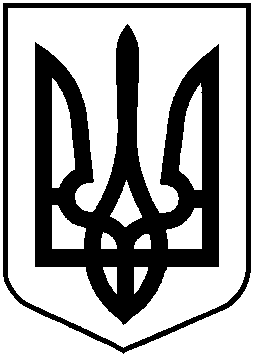 НАЦІОНАЛЬНА КОМІСІЯ З ЦІННИХ ПАПЕРІВТА ФОНДОВОГО РИНКУР І Ш Е Н Н Я01.08.2019			    м. Київ				№ 427Відповідно до абзацу шостого пункту 2 статті 28 розділу V Закону України «Про депозитарну систему України», пункту 10 частини другої статті 7 та пункту 13 статті 8 Закону України «Про державне регулювання ринку цінних паперів в Україні»Національна комісія з цінних паперів та фондового ринкуВ И Р І Ш И Л А:1. Схвалити проект рішення Національної комісії з цінних паперів та фондового ринку «Про внесення змін до нормативно-правових актів про порядок звітування Центральним депозитарієм цінних паперів та депозитарними установами до Національної комісії з цінних паперів та фондового ринку» (далі – Проект), що додається.2. Департаменту регулювання професійних учасників ринку цінних паперів (Курочкіна І. Ю.) забезпечити:оприлюднення проекту нормативно-правового акта на офіційному веб сайті Національної комісії з цінних паперів та фондового ринку;винесення Проекту на засідання Національної комісії з цінних паперів та фондового ринку для затвердження.3. Контроль за виконанням цього рішення покласти на члена Комісії Тарабакіна Д. В.Голова Комісії 							Т.Хромаєв 	Протокол засідання Комісії            від 01.08. 2019 р. № 44Про схвалення проекту рішення Національної комісії з цінних паперів та фондового ринку «Про внесення змін до нормативно-правових актів про порядок звітування Центральним депозитарієм цінних паперів та депозитарними установами до Національної комісії з цінних паперів та фондового ринку»